Plebeian Editorial Board ApplicationThank you for showing interest in joining the Plebeian Editorial Board! The application process has two steps—submission of your completed Application and, for those applications selected, an Interview. The Application includes:This filled out Application FormA writing sample of 1500-2500 words, attached as a Word Document with the title “firstname.lastname.2020” (e.g. Jaden Smith’s would be: jaden.smith.2020)Here is a summary of the responsibilities and the roles of the Editorial Board that require an application and interview. For the full listing and details of the process, please visit our website. Note that Peak Hours refers to the selection and editing rounds in January through March.Please fill in the form below and submit the entire package to classu.plebeian@gmail.com by Monday, October 5th, 2020, at 4:00 pm. If you have any questions or concerns, please send us an email. You will be contacted within ten days of the deadline with the result. Thanks for applying!1. Please list all the Classics courses you have taken (### separated with commas, e.g. 160, 260, etc.).2. Please list any relevant editorial experiences and academic achievements. Add rows as necessary.3. Please list your co-curricular and/or work commitments for the next academic year. Add rows as necessary.4. What experience or skills make you an ideal candidate for membership on the Editorial Board? Include new ideas you can bring to your position and to Plebeian in general. Please enter no more than 100 words.Thank you for applying to the Editorial Board of Plebeian. PositionEditor-in-ChiefDeputy EditorAssociate EditorsApplication PeriodClosedDue Mon. October 5th, 2020 at 4:00 pmClosedNumber of Positions117Peak Hours per week42-31-2ResponsibilitiesOversight over the entire publication process of PlebeianSetting timelines for editor applications, paper submissions, and draftsHiring Editors and running meetings with the Editing TeamReading and ranking of all paper submissionsChecking over the quality of edits made by individual editing pairs to ensure proper qualitySettling disputes, and, if necessary, appointing replacementsDesign, layout, and formatting of the journalDelivery of the final product to the SenateCopy editingPromoting and advertising the calls for papers and editors in conjunction with the SenateServing as the second-in-command, backup ChiefAdvise on design, deadlines, and meetingsHiring Associate Editors, and assisting with replacements Reading and ranking of all paper submissionsGiving input on editorial decisions presented to the Editing TeamEditing two papers with a partnered Editing Team memberObserving deadlines for returning drafts to SubmittersMeeting with the authors of the two assigned papers at least onceReading and ranking of all paper submissionsGiving input on editorial decisions presented to the Editing TeamEditing two papers with a partnered Editing Team memberObserving deadlines for returning drafts to SubmittersMeeting with the authors of the two assigned papers at least once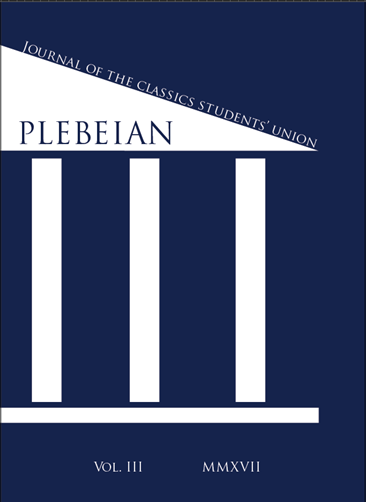 Plebeian Editorial Board ApplicationPlebeian Editorial Board ApplicationThis is the application form to apply to be a hired member of the Plebeian Editorial Board. Please review the responsibilities and commitments of the position for which you are applying. Please send this completed form and writing sample to classu.plebeian@gmail.com by Monday, October 5th, 2020, at 4:00 pm.This is the application form to apply to be a hired member of the Plebeian Editorial Board. Please review the responsibilities and commitments of the position for which you are applying. Please send this completed form and writing sample to classu.plebeian@gmail.com by Monday, October 5th, 2020, at 4:00 pm.Name:Student Nº:Telephone Nº:Year:Email:College:Subject POSts:Position:DEPUTY EDITOR-IN-CHIEFGroupCourse Codesa)Classical Civilization CoursesCLAb)Greek CoursesGRKc)Latin CoursesLATd)Other Relevant CoursesDate (Month/Year)OrganizationExperience/Achievement and DescriptionOrganizationPosition